Отчёт о проведении мероприятий,посвящѐнных празднованию 72-годовщины Победыв Великой Отечественной войне 1941-1945 г.г., на территорииГазырского сельского поселения Выселковского районаНакануне празднования Дня Победы 8 мая в ДК п. Гражданский прошел праздничный концерт «Мы все Победою сильны», присутствовало 190 человек, с/к Октябрьский прошел концерт «День Победы», присутствовало 56 человек.9 мая была празднично украшена площадь ДК п. Газырь, играла музыка военных лет.  Торжественные мероприятия начались шествием «Бессмертный полк», параллельно проходила акция «Георгиевская лента». Далее прошли  митинги, посвящѐнные 72- ой годовщине  Победы в Великой Отечественной войне. Митинг закончился возложением цветов, венков на памятник. Также в этот день были возложены  цветы и на другие памятники, расположенные на территории муниципального образования «Газырское сельское поселение» п. Октябрьский, п. Гражданский, п. Советский.Митинги прошли:п. Гражданский 8-30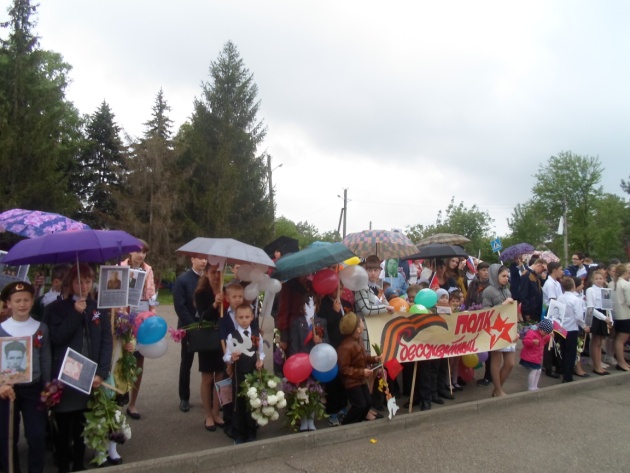 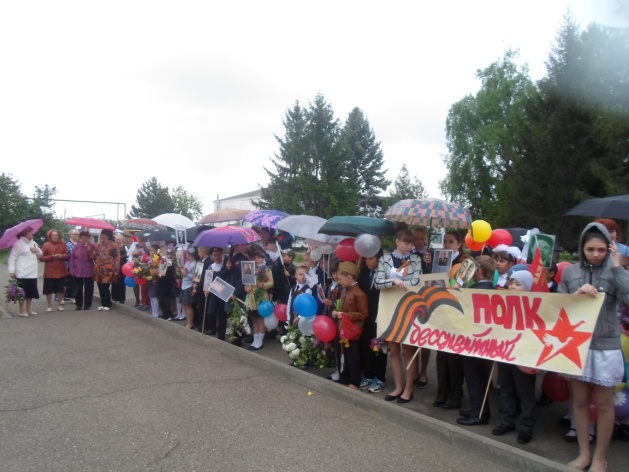 фото № 1					 фото № 2 участники «Бессмертного полка»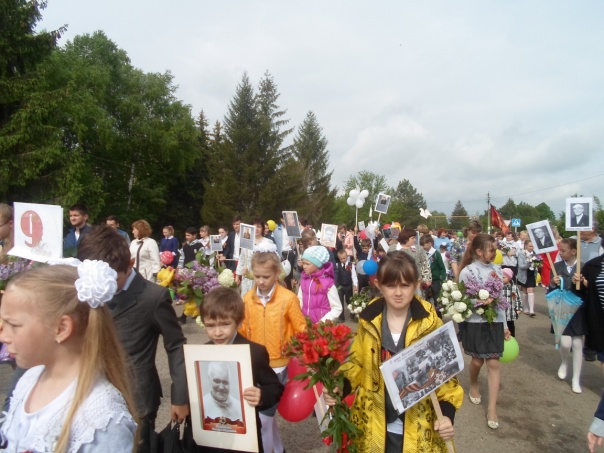 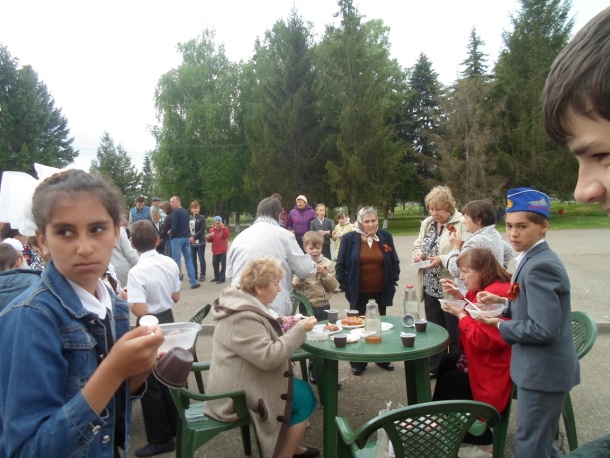 фото № 3 шествие   «Бессмертный полк»         фото № 4 акция «Солдатская каша»п. Газырь 9-30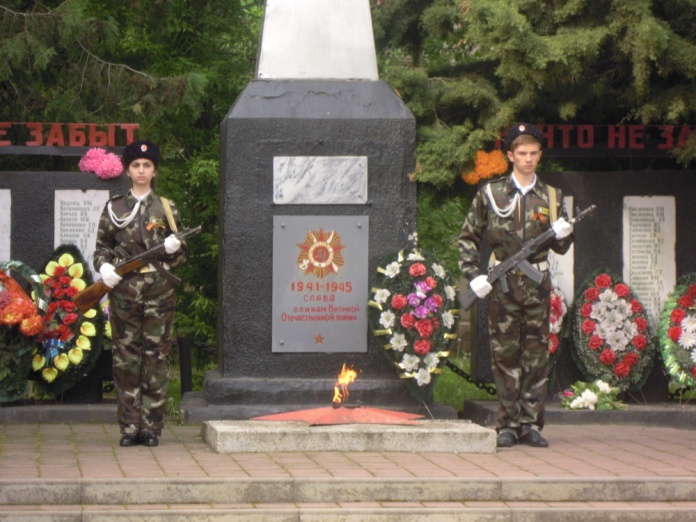 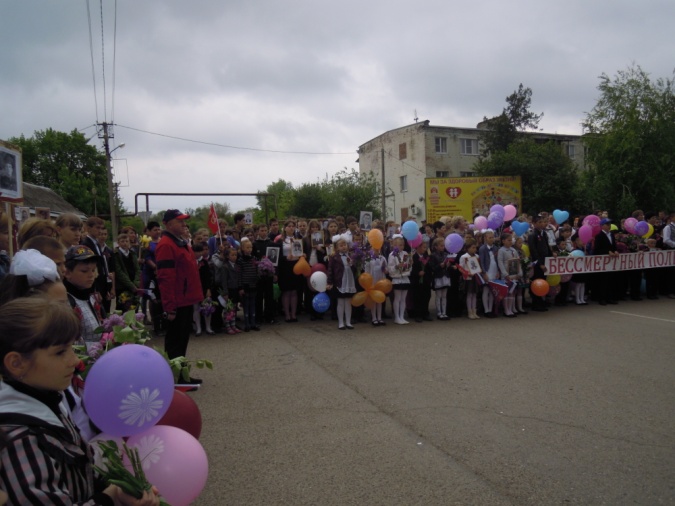 Вахта памяти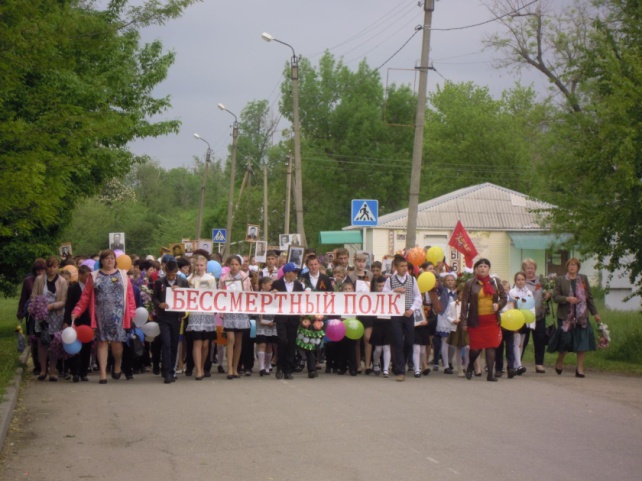 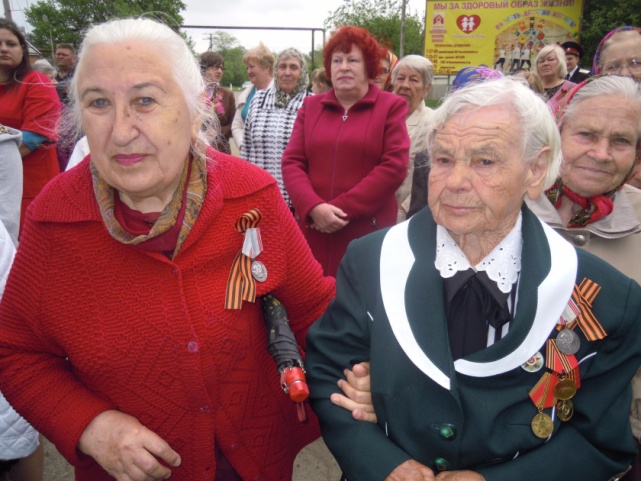 фото№ 1 шествие «Бессмертный полк»             фото № 2 участники шествия, дети войны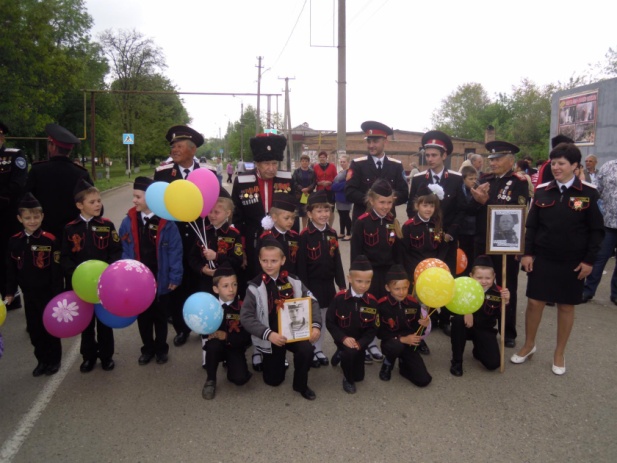 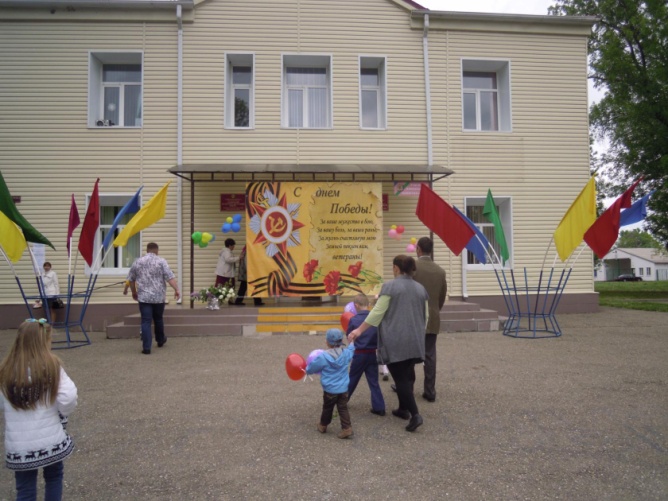 фото № 3 участники митинга, казачий класс       фото № 4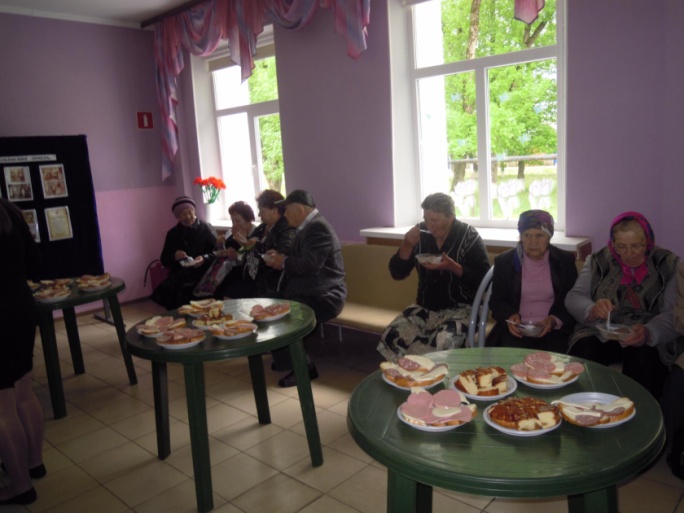 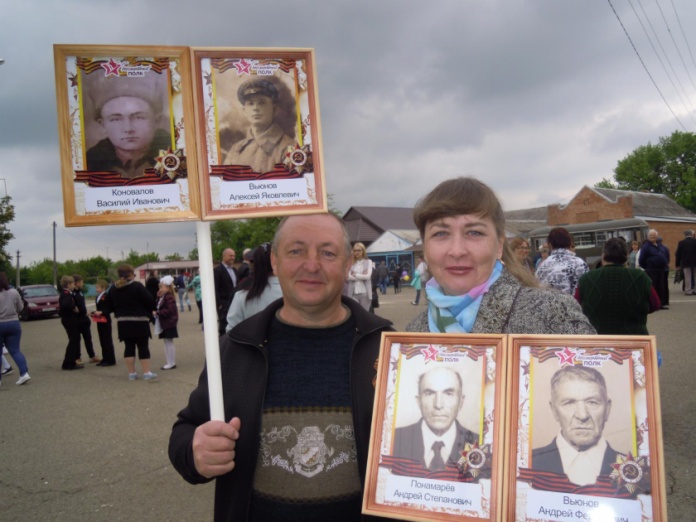 фото № 5 акция «Солдатская каша»                          фото № 6 участники акции «Бессмертный полк»п. Октябрьский, п. Советский    10-30Празднование переместилось в фойе Дома культуры, где проходила акция «Солдатская каша».  В 11-00 в ДК Газырь прошел праздничный концерт «Солдатская память», присутствовало 200 человек.Мероприятия завершились праздничной дискотекой.